T.C.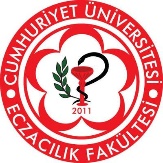 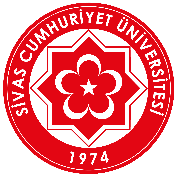 SİVAS CUMHURİYET ÜNİVERSİTESİECZACILIK FAKÜLTESİCAM MALZEME TALEP FORMUBölüm Adı	: ………………………………………………Anabilim Dalı Adı	: ………………………………………………… /… / 2019Öğrenci laboratuvarlarında kullanılmak üzere ihtiyaç duyulan cam malzeme listesi aşağıda yer almaktadır.Formu düzenleyen öğretim üyesinin;Ünvanı	: ………………………………………………Adı – Soyadı 	: ………………………………………………Talep Edilen Cam MalzemeTalep Edilen BoyutTalep Edilen Miktar12345678910